CALAVERITA ARTÍSTICA. (Proyecto individual, ARTES)Objetivo: Realizar con un cráneo de unicel mediano un diseño artístico PASOS PARA ELABORAR TU CALAVERITADeberás de investigar el diseño que te gustaría trabajar para tu calaverita artística. (más adelante encontrarás ejemplos)Seleccionar bien el material, puedes usar: chaquira, chaquirón, lentejuela, hojas de colores, pintura, foami piedritas de colores   etc.Deberás de llevar tus materiales para la clase cuando te lo solicite el docente. Observa los siguientes ejemplos.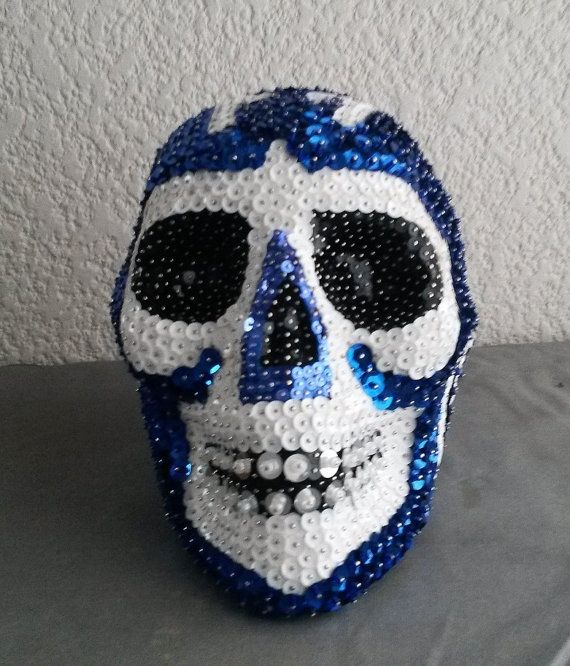 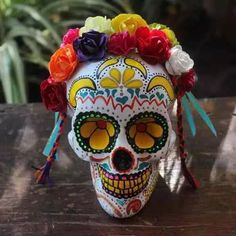 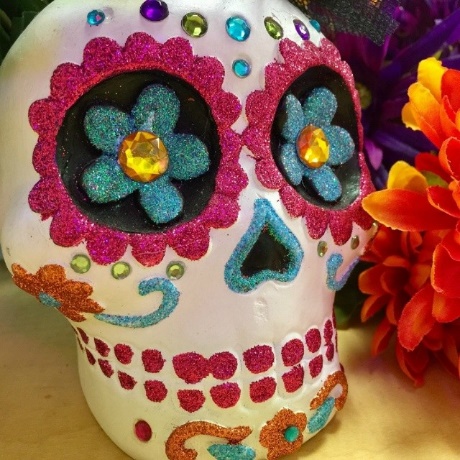 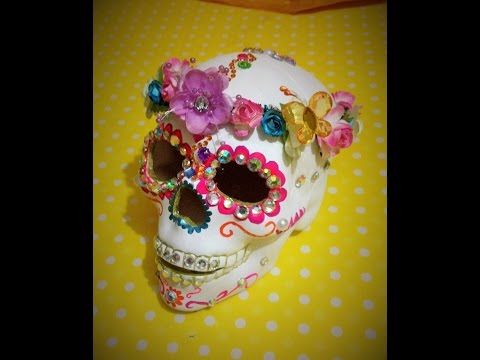 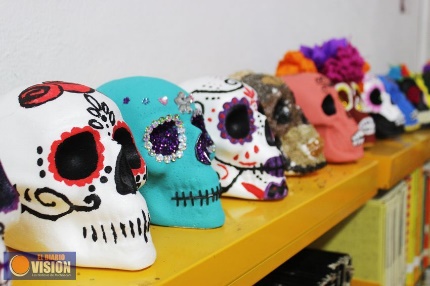 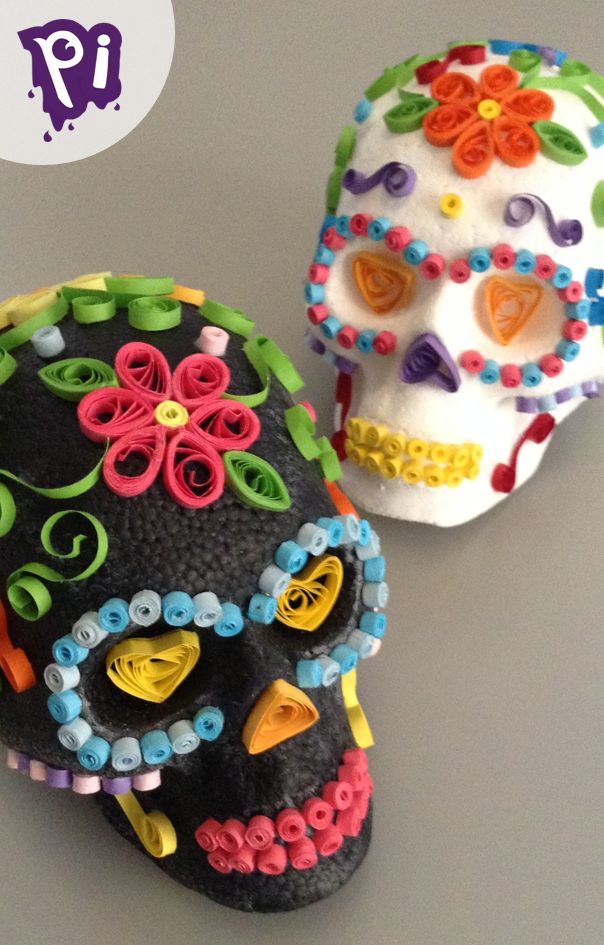 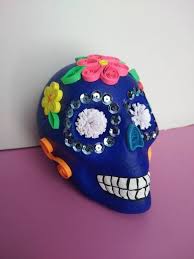 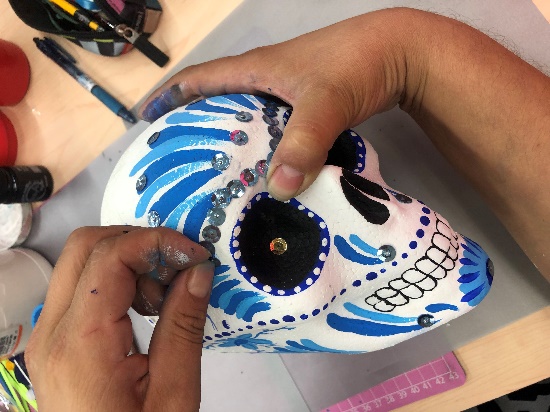 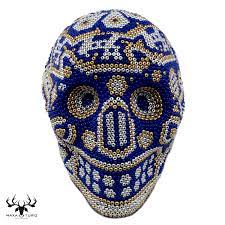 